EVALUACIÓN UNIDAD III: MOVIMIENTOS CORPORALES PARA EXPRESARIDEAS, ESTADOS DE ÁNIMO Y EMOCIONESInstrucciones: Lee atentamente como debes hacer tu video.Creación de Video:De acuerdo con lo aprendido en las clases anteriores, crear un video realizando baile “La cueca” (música de cueca a elección). Se solicita la compañía de algún familiar, para realizar el baile.Indicadores de evaluación: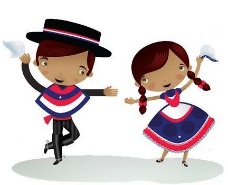 Utiliza de manera correcta el pañuelo.Comprende y realiza estructura de la cueca.Comprende y realiza pasos básicos de la cueca.Realiza baile completo.                                               ¡Saludos y mucha suerte en la evaluación!